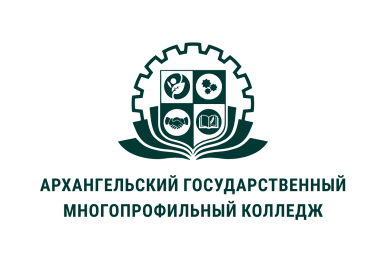 МИНИСТЕРСТВО ОБРАЗОВАНИЯ АРХАНГЕЛЬСКОЙ ОБЛАСТИгосударственное бюджетное профессиональное образовательное учреждение Архангельской области «Архангельский государственный многопрофильный колледж»ОСНОВНЫЕ ЗООГИГИЕНИЧЕСКИЕ ТРЕБОВАНИЯВажной задачей профилактики инфекционных заболеваний собак является соблюдение зоогигиенических условий, соответствующих биологическим потребностям животных. Так, для содержания собак следует выбирать сухие, тихие, защищенные от ветра места. Вольеры и клетки должны быть светлыми и просторными. Полы в клетках делаются из дерева. Территория общего выгула засыпается песком, верхний слой которого ежегодно обновляется. Смена песчаного покрытия является одним из эффективных профилактических мероприятий, направленных на снижение содержания микроорганизмов в окружающей среде без применения химических средств.В условиях концентрации животных на ограниченной территории следует предпринимать меры, чтобы не допустить заноса и распространения инфекции. Для этого необходимо, во-первых, ограничить число лиц, имеющих доступ на территорию вольеров; во-вторых, комплектовать поголовье только из здоровых собак, вывезенных из районов, благополучных по инфекционным заболеваниям; в-третьих, вновь завезенных собак выдерживать на карантине в специально отведенной для этой цели клетке (чтобы не допустить контакта с другими животными), где за ними ведется наблюдение в течение трех недель; в-четвертых, выполнять санитарно-противоэпизоотические мероприятия: дезинфекцию (обеззараживание), дезинсекцию (уничтожение вредных насекомых и клещей), дератизацию (уничтожение грызунов).Требования к размещению служебных собак и оборудованию вольеров с учетом климатических зонСлужебные собаки размещаются индивидуально в специальнооборудованных для этих целей стационарных или переносных (сборно-разборных) вольерах в местах нахождения таможенных органов.-Больные служебные собаки или служебные собаки с симптомами заразного заболевания размещаются в вольерах-изоляторах.-Вольеры для размещения служебных собак оборудуются с учетом норм технологического проектирования ветеринарных объектов для городов и иных населенных пунктов, а также требований строительных, санитарных норм и правил, зоогигиенических требований, норм и правил пожарной безопасности, стандартов безопасности труда.-Вольер для размещения служебной собаки состоит из кабины размером не менее 2,5 кв. м, объединенной с выгульной площадкой площадью не менее 3,5 кв. м.-На двери каждого вольера прикрепляется табличка (формат A4) с указанием номера вольера, клички, породы и даты рождения служебной собаки, а также фамилии специалиста-кинолога, за которым она закреплена.-Переносные (сборно-разборные) вольеры для служебных собак располагаются на сухом возвышенном месте. Указанные вольеры должны быть светлыми, сухими и выгульными площадками обращены в сторону, противоположную ветрам. Полы в выгулах настилаются с небольшим уклоном в сторону фасада вольера. Перед фасадом вдоль вольеров оборудуется дорожка с твердым покрытием и канавкой для стока воды из выгулов.В районах с холодным и умеренным климатом внутри каждой кабины переносных (сборно-разборных) вольеров устанавливается деревянная будка.В районах с жарким климатом в кабинах переносных (сборно-разборных) вольеров оборудуются деревянные настилы.В холодное время года в будку кладется солома или другой материал, который не вредит здоровью собаки и обладает теплоизоляцией. Вход в будку завешивается шторкой.-Стационарные вольеры должны иметь центральное отопление, естественное и искусственное освещение, подводку горячей и холодной воды и быть присоединены к отдельной канализации (септик). В кабинах стационарных вольеров диаметр канализационных труб должен быть не менее 100 мм, стены и полы должны быть облицованы влагостойкими материалами, устойчивыми к дезинфицирующим средствам, плиткой или прочным пластиком, без плинтусов, и иметь уклон к отверстиям или желобам, присоединенным к канализации. Стационарные вольеры должны иметь общую крышу и составлять единый блок.-Собаки размещаются в вольерах с учетом пола, возраста и особенностей поведения. В вольере служебная собака содержится без привязи, ошейника и намордника.-Перевод служебной собаки из одного вольера в другой, а также размещение вновь приобретенной (переданной) собаки производится с разрешения начальника кинологического подразделения только после механической обработки, очистки и дезинфекции вольера.-Уборка вольеров и прилегающей территории производится ежедневно в соответствии с утвержденным распорядком, в котором предусматривается утренняя и вечерняя уборка, одно-двух разовое кормление и водопой, осмотр, выгуливание и чистка служебных собак, а также чистка, ремонт индивидуальных предметов ухода и специального снаряжения.